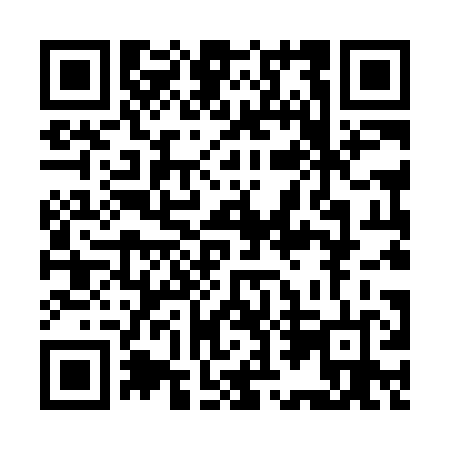 Prayer times for Beckley Addition, Ohio, USAMon 1 Jul 2024 - Wed 31 Jul 2024High Latitude Method: Angle Based RulePrayer Calculation Method: Islamic Society of North AmericaAsar Calculation Method: ShafiPrayer times provided by https://www.salahtimes.comDateDayFajrSunriseDhuhrAsrMaghribIsha1Mon4:316:071:355:339:0310:402Tue4:316:071:355:339:0310:393Wed4:326:081:365:349:0310:394Thu4:336:091:365:349:0310:395Fri4:336:091:365:349:0310:386Sat4:346:101:365:349:0210:387Sun4:356:101:365:349:0210:378Mon4:366:111:365:349:0210:369Tue4:376:121:375:349:0110:3610Wed4:386:121:375:349:0110:3511Thu4:396:131:375:349:0010:3412Fri4:406:141:375:349:0010:3413Sat4:416:151:375:348:5910:3314Sun4:426:151:375:348:5910:3215Mon4:436:161:375:348:5810:3116Tue4:446:171:375:348:5810:3017Wed4:456:181:375:348:5710:2918Thu4:466:181:385:348:5610:2819Fri4:486:191:385:348:5610:2720Sat4:496:201:385:348:5510:2621Sun4:506:211:385:338:5410:2522Mon4:516:221:385:338:5310:2423Tue4:526:231:385:338:5310:2324Wed4:546:231:385:338:5210:2125Thu4:556:241:385:338:5110:2026Fri4:566:251:385:328:5010:1927Sat4:576:261:385:328:4910:1828Sun4:586:271:385:328:4810:1629Mon5:006:281:385:328:4710:1530Tue5:016:291:385:318:4610:1431Wed5:026:301:385:318:4510:12